MINISTÉRIO DA EDUCAÇÃO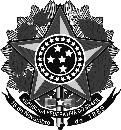 Secretaria de Educação Profissional e TecnológicaInstituto Federal de Educação, Ciência e Tecnologia do Rio Grande do SulPARA PREGÕES DO CALENDÁRIO DE LICITAÇÕES COMPARTILHADASDOCUMENTO DE FORMALIZAÇÃO DA DEMANDA DE MATERIAL/SERVIÇOPE xxx (descrever o nome do processo conforme IN do Calendário de Compras) Campus Gerenciador: xxx  Ciclo xxDADOS DA ÁREA REQUISITANTE:Campus Participante:Setor Demandante: Nome de Contato:Telefone e e-mail do contato: DEFINIÇÃO DA DEMANDA:ITEM 1No do item cadastrado no PAC/PGC:Descrição:Unidade:Quantidade para o ano atual:                                Quantidade para o ano seguinte:ITEM 2...No do item cadastrado no PAC/PGC:Descrição:Unidade:Quantidade para o ano atual:                                Quantidade para o ano seguinte:JUSTIFICATIVA DA NECESSIDADE DE AQUISIÇÃO/CONTRATAÇÃO manifestando também sobre a essencialidade e o interesse público para os fins previstos no art. 3º do decreto nº 8.540/2015:IDENTIFICAÇÃO DO ALINHAMENTO DA NECESSIDADE DE AQUISIÇÃO/CONTRATAÇÃO com ações, objetivos e/ou estratégias do pdi, planejamento estratégico ou plano de ação: JUSTIFICATIVA DO QUANTITATIVO REQUISITADO com base em demonstrativos de consumo dos exercícios anteriores, relatórios do almoxarifado ou outros dados objetivos que demonstrem o dimensionamento adequado da aquisição/contratação:APROVAÇÃO DA DIRETORIA DE ADMINISTRAÇÃO referente à inclusão do(s) item(ns) e quantitativo(s) demandado(s) pela área requisitante, embasada na previsão orçamentária para o período de vigência da ata e Plano de Ação.SERVIDORES RESPONSÁVEIS PELA DEMANDA:Nome, SIAPE e Portaria de designação (se houver) do responsável pela demanda:Nome, SIAPE e Portaria de Designação da Autoridade Máxima da área requisitante:(RETIRAR OS ITENS 08 E 09 CASO A DEMANDA JÁ ESTEJA PREVISTA NO PAC/PGC DO ANO VIGENTE)JUSTIFICATIVA DE INCLUSÃO/ALTERAÇÃO TARDIA DE DEMANDA DO PAC - Plano Anual de Contratações do PGC (IN SEGES nº 1/2019), por item: APROVO A INCLUSÃO/ALTERAÇÃO DA DEMANDA DO PAC 20__.Nome e Portaria de designação da Autoridade Competente de aprovação do PAC no ano de execuçãoOBS: escrever documento no SIPAC Protocolo e incluir assinaturas diretamente no sistema.